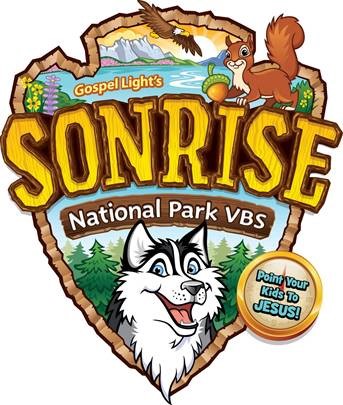 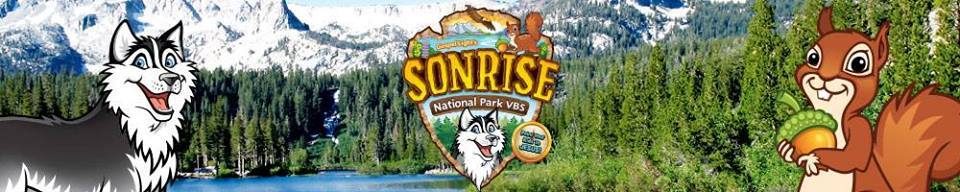 Join Us As We Explore SonRise National Park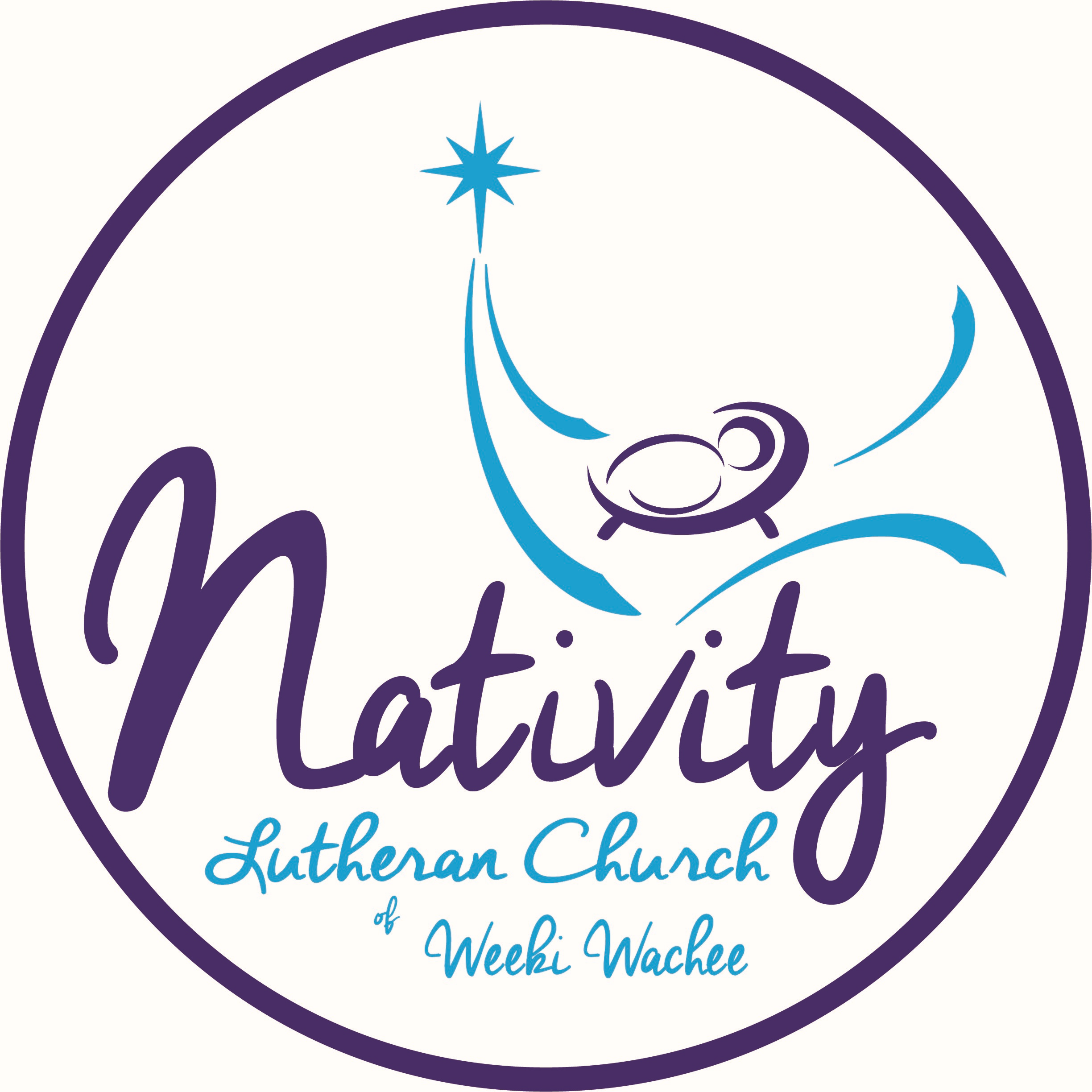 To Learn About God’s LoveJune 18-22, 2018  9:00 am – 12:15 pmNativity Lutheran Church6363 Commercial Way, Weeki Wachee, FL  34613(352) 597-1456 Email:  Nativitylutheran63@gmail.comWebsite:  nlcww.org  •  Like Us On Facebook! 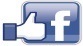 Children age 3 (potty trained) through 12 are welcome.  Teens age 12+ are welcome to be Junior Guides (helpers).  Bible Stories, Crafts, Skits, Games, Songs, Water Slide, Snacks, and a free lunch for all.  PRE-REGISTRATION                                                                                   CompletedChild’s Name ______________________________  Age ____  Grade _______                                                                                   CompletedChild’s Name ______________________________  Age ____  Grade _______                                                                                   CompletedChild’s Name ______________________________  Age ____  Grade _______                                                                                   CompletedChild’s Name ______________________________  Age ____  Grade _______ALLERGIES ______________________________________________________Parent/Guardian Name ____________________________________________Address _________________________________ Email __________________City/State/Zip _______________________  Cell Phone ___________________Your Home Church _____________________________Would you like to help at VBS? ____________________How did you hear about us?  ______________________